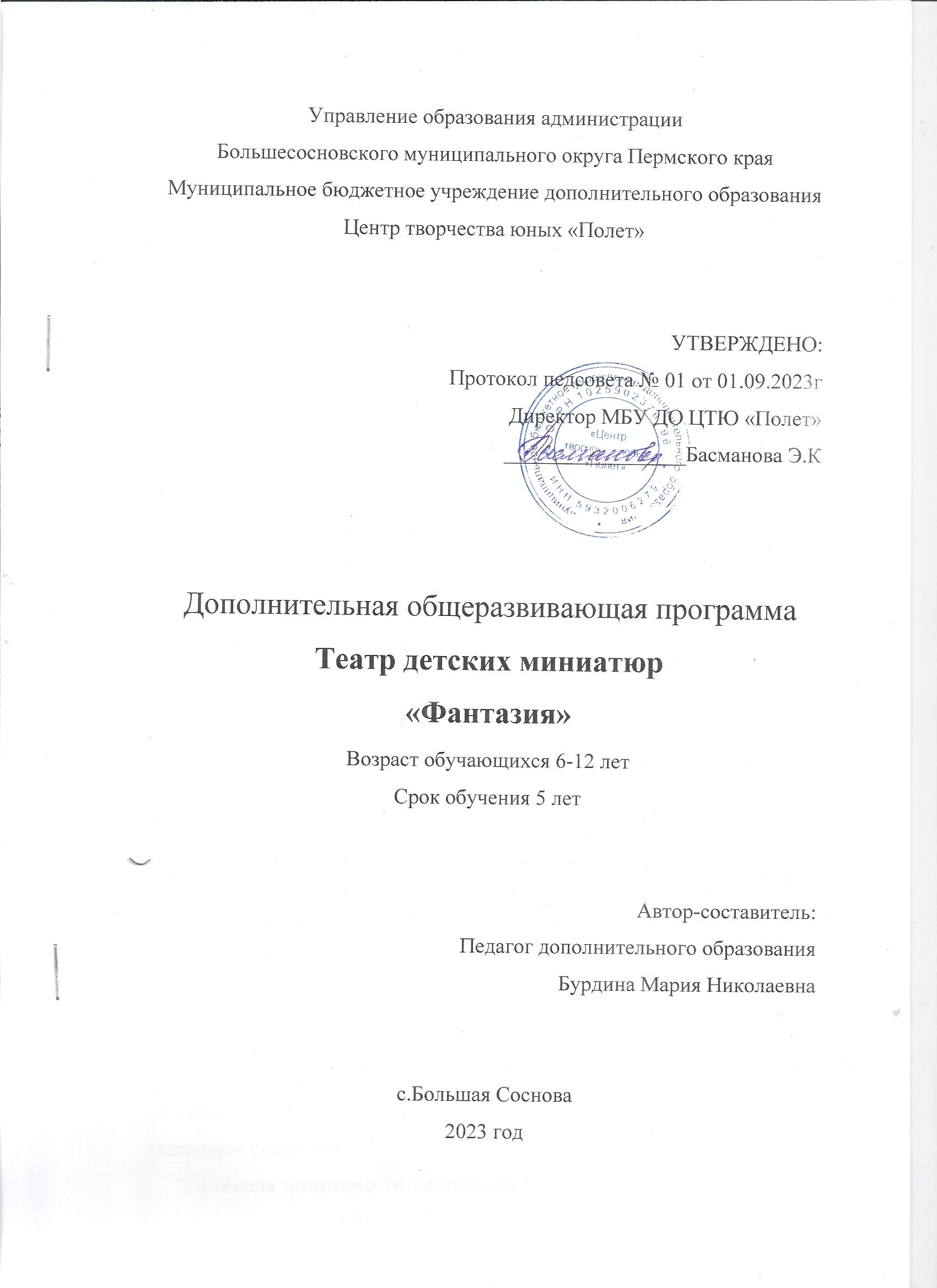 ПОЯСНИТЕЛЬНАЯ ЗАПИСКАДополнительная общеразвивающая программа театр детской миниатюры «Фантазия» имеет художественную направленность, профиль - театр.АктуальностьТеатрализованная деятельность представляет собой органический синтез художественной литературы, музыки, танца, актерского мастерства и сосредотачивает в себе средства выразительности, имеющиеся в арсенале отдельных искусств, способствует развитию эстетического восприятия окружающего мира, фантазии, воображения, памяти, познавательных процессов, знания об окружающем мире и готовности к взаимодействию с ними. Актуальность определяется необходимостью формирования у обучающихся качеств, которые станут залогом их успешности в будущем: выразительности, умения излагать свои мысли, эмоциональной устойчивости, ответственности и трудолюбия.Отличительные особенностиТеатр как вид искусства является средством познания жизни, но и школой нравственного и эстетического воспитания подрастающего поколения.Занятия театрализованной деятельностью вводят детей в мир прекрасного, пробуждают способности к состраданию и сопереживанию, активизируют мышление и познавательный интерес, а главное – раскрепощают его творческие возможности и помогают психологической адаптации ребенка в коллективе.В театральной деятельности каждый ребенок может проявить свои способности, чувства, эмоции, передать свое отношение к персонажам и сказочным событиям.Сочетая возможности нескольких видов искусств - музыки, танца, литературы и актерской игры, театр обладает огромной силой воздействия на эмоциональный мир ребенка. Замкнутому ребенку он помогает раскрыться, а расторможенному - научиться координировать свои действия, сострадать и любить, поможет объединить духовной близостью не только детей, но и детей и родителей. Разбуженные эстетические чувства, обогащение нравственного мира способствуют развитию в юном актере, а также зрителе творческих способностей, которые найдут выход в труде, в отношениях со сверстниками и взрослыми, в обретении активной жизненной позиции.Адресат программыВозраст детей, участвующих в реализации программы 6 - 12 лет. Возрастные особенности учитываются в процессе обучения через индивидуальный подход к ребёнку. Наличие определенной физической и практической подготовки не требуется. Противопоказаний по здоровью для освоения программы не имеется.Объём и срок реализации программыСрок реализации программы - 144 часа.Режим занятий - 3 раза в неделю по 2 часа. Основная форма организации деятельности - коллективная. Однако занятия могут проводиться в малых группах и индивидуально. Традиционные формы занятий следующие: беседа, ролевая игра, познавательная игра, занятие-игра, репетиция, тренинг, концерт, спектакль, праздник.ЦЕЛЬ И ЗАДАЧИ.Цель: Развитие творческих способностей и эмоционально-личностной сферы обучающихся, овладение навыками общения посредством театрального  искусства.ЗадачиОбразовательные:помочь обучающимся овладеть навыками общения и коллективного творчества;развить индивидуальность, личную культуру, коммуникативные способности;обучить саморегуляции и самоконтролю;развивать чуткость к сценическому искусству;знакомить детей с терминологией театрального искусства.Развивающие:развить внимание, фантазию, память, воображение, наблюдательность, активизировать ассоциативное и образное мышление;развить способность создавать образы с помощью жеста и мимики;учить пользоваться интонациями, выражающими разнообразные эмоциональные состояния;Обучающие:развивать личностные качества: отзывчивость, доброта,целеустремленность, добросовестность, любознательность;развивать познавательную и эмоционально-личностную сферуСОДЕРЖАНИЕ ПРОГРАММЫТематическое планирование 1 год обученияТематическое планирование 2и 3 года обученияТематическое планирование 4 и 5 года обученияПЛАНИРУЕМЫЕ РЕЗУЛЬТАТЫРеализация программы обеспечивает достижение учащимися личностных, метапредметных и предметных результатов.Личностные результаты:уметь общаться со сверстниками и взрослыми в разных ситуациях;быть эмоционально раскрепощенным, чувствовать себя комфортно в любых жизненных ситуациях;быть доброжелательными и контактными.Метапредметные результаты:планировать свои действия в соответствии с поставленной задачей, условиями её реализации;формировать умения планировать, контролировать и оцениватьучебные действия в соответствии с поставленной задачей и условиями её реализации, определять наиболее эффективные способы достижения результата;готовность слушать собеседника и вести диалог, признавать различные точки зрения и право каждого иметь и излагать своё мнение иаргументировать свою точку зрения и оценку событий.Предметные результаты:уметь ориентироваться в пространстве, равномерно размещаться на сценической площадке;уметь двигаться в заданном ритме;уметь на сцене выполнять свободно и естественно простейшие физические действия;произвольно напрягать и расслаблять отдельные группы мышц;уметь сочинять небольшой рассказ на заданную тему;уметь менять по заданию педагога высоту и силу звучания голоса;уметь произносить скороговорки и стихотворный текст в движении;уметь прочитать наизусть стихотворный текст, правильно произнося слова и расставляя логические ударения;владеть элементарной терминологией театрального искусства;владеть навыками саморегуляции, самоконтроля;владеть навыками согласованных действий в группе;иметь развитую фантазию и воображение;владеть навыками культурной речи.УСЛОВИЯ РЕАЛИЗАЦИИ ПРОГРАММЫМатериально-техническое оснащение:КабинетКостюмыШирмаТеатральные кубыДидактический материалфонотека русской, зарубежной, классической и современной музыки,видеотека спектаклей коллектива, профессиональных и любительских кукольных театроврепертуарные сборники пьес, книги по истории кукольного театра, сборники детских сказок, стихов, специальная литература по изготовлению кукол и декорацийметодологические разработки с творческими заданиями, театральными играми и упражнениями по актерскому мастерству.ФОРМЫ АТТЕСТАЦИИСистема контроля результативности обучения включает в себя следующие формы и средства выявления, как: беседа, опрос, наблюдение, прослушивание на репетицияхПраздничные мероприятия, участие в фестивалях, концертах, конкурсах, анализ результатов участия детей в мероприятиях, в социально-значимой деятельности, а также открытые итоговые занятия, по результатам которых дети получают грамоты и дипломы для личного портфолио.ОЦЕНОЧНЫЕ МАТЕРИАЛЫСуществует 4 вида контроля обучающихся:Входной контроль - проводится при наборе или на начальном этапе формирования коллектива - изучение отношения ребенка к выбранной деятельности, его способности и достижения в этой области, личностные качества ребенкаТекущий контроль - проводится в течение года, возможен на каждом  занятииПромежуточный контроль – проводится по окончании изучения темы, в конце полугодия, годаИтоговый контроль - проводится в конце обучения по программе, проверка освоения программы, учет изменений качеств личности каждого ребенка.МЕТОДИЧЕСКИЕ МАТЕРИАЛЫВ данной программе используются следующие формы и методы работы:Формы:Актѐрский тренинг;Театральные игры и упражнения;Развивающие игры и упражнения;Беседы;Экскурсии;Просмотр и обсуждение профессиональных и самодеятельных драматических и кукольных спектаклей;Постановка спектаклей;Концертная деятельность.Методы:Объяснительно-иллюстративный;Репродуктивный;Частично-поисковый.Кроме этих методов обучения в работе применяются театральные методы:Показа;Подсказа;Рассказа;Метод действенного анализа.Методы проведения занятий:Словесные методы обучения:устное изложение материалабеседаобсуждение и анализ этюдаПрактические методы обучения:выполнение детьми упражнений, импровизаций, инсценировокпластические и речевые тренингиупражнения на развитие актерского мастерстватеатрализованные игрыСамостоятельная творческая работаБеседа.Частично-поисковый. После разбора какого-либо произведения, детям дается возможность самостоятельно влиться в роль.СПИСОК ЛИТЕРАТУРЫ для педагогаАгапова И.А. Школьный театр. Создание, организация, пьесы для постановок: 5-11 классы. – М.: ВАКО, 2006. – 272 с.Белинская Е.В. Сказочные тренинги для дошкольников и младших школьников. – СПб.: Речь, 2006. – 125 с.Богданов Г.Ф. Работа над музыкально-танцевальной формойхореографического произведения: Учебно-методическое пособие. Вып. М.: ВЦХТ (“Я вхожу в мир искусств”), 2008. - 144с.Бодраченко И.В. Театрализованные музыкальные представления для детей дошкольного возрастаБуяльский Б.А. Искусство выразительного чтения. М.: Просвещение,1986. –176 с.Вечканова И.Г.Театрализованные игры в абилитации дошкольников: Учебно-методическое пособие. – СПб: КАРО, 2006. – 144 Генералова И.А. Театр. Пособие для дополнительного образования. 2, 3,4 класс. – М.: Баласс, 2004. – 48 с.Горбушина Л.А., Николаичева А.П. Выразительное чтение / Учеб. Пособие. – М.: Просвещение. – 1978. – 176 с.Губанова Н.Ф. Театрализованная деятельность дошкольников. Методические рекомендации, конспекты занятий, сценарии игр и спектаклей. – М.: ВАКО, 2007. – 256 с.Гурков А.Н. Школьный театр.- Ростов н/Д: Феникс, 2005. – 320 с. 11.Дополнительное образование //Научно-методический журнал, 2001- 2009 ггЗинкевич-Евстигнеева Т.Д., Т.М. Грабенко. Игры в сказкотерапии. - Спб., Речь, 2006. – 208 с.Зинкевич-Евстигнеева Т.Д. Развивающая сказкотерапия. - СПб.: Речь, 2006. – 168 с.Каришнев-Лубоцкий М.А. Театрализованные представления для детей школьного возраста. - М.: Гуманитар.изд. центр ВЛАДОС, 2005. – 280 с.Карнеги Д. Как завоевывать друзей и оказывать влияния на людей: Пер. с англ. – М.: Литература, 1998. – 816 с.Колчеев Ю.В., Колчеева Н.М. Театрализованные игры в школе. – М.: Школьная пресса.. – 2000. – 96 с.Котельникова Е. А. Биомеханика хореографических упражнений. - М.: ВЦХТ ( “Я вхожу в мир искусств”), 2008. – 128 с.Ладыженская Т.А. Школьная риторика: 4,5,6 класс: Учебное пособие/ Т.А. Ладыженская. - М.: Издательский Дом «С-инфо»; Издательство «Баласс»,2003. – 160 с.Мастерская чувств (Предмет «Театр» в начальнойшколе).Методическое пособие. - М.: ГОУДОД ФЦРСДОД, ч. 1,2. - 2006. – 56 с.Нестерина Е.С. Шоколад Южного полюса: Пьесы. - М.: ВЦХТ ( “Репертуар для детских и юношеских театров”), 2008. – 160 с.Основы актерского мастерства по методике З.Я. Корогодского. - М.: ВЦХТ ( “Я вхожу в мир искусств”), 2008. - 192 с.Погосова Н.М. Погружение в сказку. Кооррекционно-развивающая программа для детей. – Спб.: Речь;М.: Сфера, 2008. – 208 с.Попов П.Г. Жанровое решение спектакля. - М.: ВЦХТ (“Я вхожу в мир искусств”), 2008. – 144 с.Пушкин С.И. Детский фольклорный театр: Пьесы с нотнымприложением. - М.: ВЦХТ (“Я вхожу в мир искусства”), 2008. – 144 сРылеева Е.В. Вместе веселее! – Игры и рабочие материалы – М.: ЛИНКА-ПРЕСС.- 2000. – 144с.Сакович Н.А. Практика сказкотерапии. – Спб.: Речь, 2007. – 224 с. 29.Сальникова Н. Работа с детьми: школа доверия. – СПб.: Питер. – 2003.Скурат Г.К. Детский психологический театр: развивающая работа с детьми и подростками. - Спб.: Речь, 2007. – 144 с.Скрипник И.С. Театр теней. – М.: АСТ; Донецк: Сталкер, 2005. – 221 с. 32.Танникова Е.Б. Формирование речевого творчества дошкольников (обучение сочинению сказок). – М. : ТЦ Сфера, 2008. – 96 с. 33.Ткачева Е.М. Пьесы. - М.: ВЦХТ (“Репертуар для детских и юношеских театров”), 2008. – 176 с.Холл Д.Учимся танцевать. – М.: АСТ: Астрель, 2009. – 184 с.Чурилова Э.Г. Методика и организация театральной деятельности: Программа и репертуар. - М.: Гуманит. Изд. Центр ВЛАДОС, 2004. – 160 с.СПИСОК ЛИТЕРАТУРЫ для обучающегосяЯ познаю мир: Театр: Дет. энцикл./ И.А.Андриянова-Голицина. – М.: ООО«Издательство АСТ». –2002. – 445с.Харченко Т.Е. Утренняя гимнастика. Упражнения для детей 5-7 лет. – М.: Мозаика-Синтез, 2008. – 96 с.Першин М.С. Пьесы-сказки для театра. - М.: ВЦХТ ( “Репертуар для детских и юношеских театров”), 2008. – 160 с.Лопатина А., Скребцова М. Сказки о цветах и деревьях. – М.: Сфера. – 1998. – 576 с.Генералова И.А. Театр. Пособие для дополнительного образования. 2, 3,4 класс. – М.: Баласс, 2004. – 48 с.Карнеги Д. Как завоевывать друзей и оказывать влияния на людей: Пер. с англ. – М.: Литература, 1998. – 816 с.Шорохова О.А. Играем в сказку: Сказкотерапия и занятия по развитию связной речи дошкольников. – М.: ТЦ Сфера, 2007. – 208с.Янсюкевич В.И. Репертуар для школьного театра: Пособие для педагогов. - М.: Гуманит. изд. центр ВЛАДОС, 2001. - 240с.№Тема занятия.часычасычасы№Тема занятия.теорияпрактикавсего1Вводное занятие. Знакомство с профессией актер.1122Основные принципы современной театральной режиссуры.4043Эмоциональная память. «Коррекция эмоциональной памяти»010104Воображение. «Игры на развитие воображения»110115Чувство веры. «Премьера мини-спектакля. Элементы актёрского мастерства»28106Учимся фантазировать.«Мир фантазии»1567Этюды с предлагаемыми ситуациями.«Создание сценических этюдов»110118Составление этюдов по схеме.«Составление этюда по картине Аркадия Пластова «Первый снег»110119Составление творческих проектов.«Открытое занятие – проект сценического искусства»05510Вера в возможность  существования.«Актёрский тренинг, как воспитание веры в предлагаемые обстоятельства»05511Тренинг по актёрскому существу. «Игровой тренинг на занятии актерскому мастерству»02212Конкурс актёров.«Актерское мастерство»02213Разминка Памфилова.11214.Упражнения на вестибулярный аппарат«Упражнения для развития вестибулярного аппарата»02215.Работа над этюдами без слов.«Работа над этюдами в младших классах»14516Инсценированные мини этюды05517Инсценирование детских песен«Вышла курочка гулять»05518Выбор пьесы. Чтение«Чтение по ролям пьесы»15519Замысел. Распределение ролей.02220Прогонные репетиции.0101021Установочные репетиции. (работа над блоками)0101022Подготовка и изготовление костюмов05523Подготовка и изготовление декораций.05524Репетиции с костюмами, декорациями06625Выступление02226Анализ выступления.011Итого 14130144№Тема занятия.часычасычасы№Тема занятия.теорияпрактикавсего1Вводное занятие. 1122Игры на развитие воображения110113Учимся фантазировать.1564Этюды с предлагаемыми ситуациями.110115Составление творческих проектов.0556Тренинг по актёрскому существу. 0227Упражнения на вестибулярный аппарат«Упражнения для развития вестибулярного аппарата»0228Инсценированные мини этюды010109Инсценирование детских песен0101010Выбор пьесы. Чтение пьесы по ролям.05511Замысел. Распределение ролей.02212Прогонные репетиции.0202013Установочные репетиции (работа над блоками)0202014Подготовка и изготовление костюмов0101015Подготовка и изготовление декораций.0101016Репетиции с костюмами, декорациями0121217Выступление05518Анализ выступления.011Итого 4140144№Тема занятия.часычасычасы№Тема занятия.теорияпрактикавсего1Вводное занятие. 1122Инсценированные мини этюды110103Инсценирование детских песен110104Выбор пьесы. Чтение пьесы по ролям.1555Замысел. Распределение ролей.0226Прогонные репетиции.016167Установочные репетиции (работа над блоками)020308Подготовка и изготовление костюмов020209Подготовка и изготовление декораций.0202010Репетиции с костюмами, декорациями0151511Выступление0101012Анализ выступления.022Итого 4140144